丹棱县红十字志愿者申请表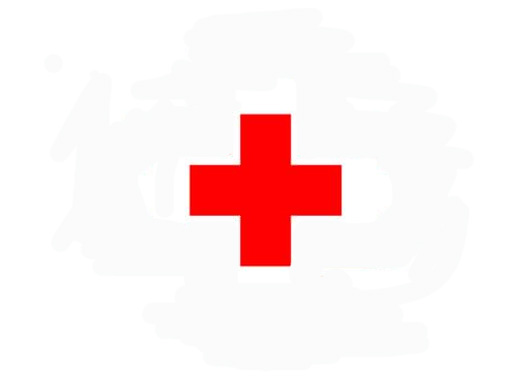 登记号：               志愿服务项目志愿服务时间姓名： 国籍： 国籍： 照片性别： 出生年月： 出生年月： 照片民族： 特长：特长：照片住址:住址:邮编：照片身份证号：身份证号：电子邮件:电子邮件:电话：电话：移动电话：移动电话：工作单位:工作单位:教育程度: 教育程度: □应急救援□卫生关怀□人道救助□捐献造血干细胞□遗体捐献□宣传无偿献血□宣传预防艾滋病□红十字精神传播□筹资劝募□红十字青少年□社区服务□其他周一MON周二TUE周三WED周四THU周五FRI周六SAT周日SUN节假日Public Holiday上午A.M.下午P.M.晚上Night红十字志愿者誓词红十字志愿者誓词红十字志愿者誓词红十字志愿者誓词红十字志愿者誓词红十字志愿者誓词红十字志愿者誓词红十字志愿者誓词红十字志愿者誓词我宣誓，我志愿成为一名中国红十字志愿者，自觉遵守中国的法律法规，坚持红十字运动七项基本原则，尽己所能，不计报酬，为帮助他人和服务社会而工作。.                                               志愿者签名：                                                                                年   月   日我宣誓，我志愿成为一名中国红十字志愿者，自觉遵守中国的法律法规，坚持红十字运动七项基本原则，尽己所能，不计报酬，为帮助他人和服务社会而工作。.                                               志愿者签名：                                                                                年   月   日我宣誓，我志愿成为一名中国红十字志愿者，自觉遵守中国的法律法规，坚持红十字运动七项基本原则，尽己所能，不计报酬，为帮助他人和服务社会而工作。.                                               志愿者签名：                                                                                年   月   日我宣誓，我志愿成为一名中国红十字志愿者，自觉遵守中国的法律法规，坚持红十字运动七项基本原则，尽己所能，不计报酬，为帮助他人和服务社会而工作。.                                               志愿者签名：                                                                                年   月   日我宣誓，我志愿成为一名中国红十字志愿者，自觉遵守中国的法律法规，坚持红十字运动七项基本原则，尽己所能，不计报酬，为帮助他人和服务社会而工作。.                                               志愿者签名：                                                                                年   月   日我宣誓，我志愿成为一名中国红十字志愿者，自觉遵守中国的法律法规，坚持红十字运动七项基本原则，尽己所能，不计报酬，为帮助他人和服务社会而工作。.                                               志愿者签名：                                                                                年   月   日我宣誓，我志愿成为一名中国红十字志愿者，自觉遵守中国的法律法规，坚持红十字运动七项基本原则，尽己所能，不计报酬，为帮助他人和服务社会而工作。.                                               志愿者签名：                                                                                年   月   日我宣誓，我志愿成为一名中国红十字志愿者，自觉遵守中国的法律法规，坚持红十字运动七项基本原则，尽己所能，不计报酬，为帮助他人和服务社会而工作。.                                               志愿者签名：                                                                                年   月   日我宣誓，我志愿成为一名中国红十字志愿者，自觉遵守中国的法律法规，坚持红十字运动七项基本原则，尽己所能，不计报酬，为帮助他人和服务社会而工作。.                                               志愿者签名：                                                                                年   月   日